12 марта в г. Бобров были проведены два вида соревнований по гиревому спорту "Кубок В.И. Воропаева" и для юношей 2009 года и младше открытое первенство Бобровского муниципального района по гиревому спорту " Россия - Крым. Мы вместе" Zа освобождение Донбасса. В соревнованиях приняли участие 10 команд Воронежской области, это команды г.Бобров, Борисоглебска, Лиски, Воронежа, Калача и др. Всего насчитало более 100 участников. Спортивную школу г.Богучар представила команда в количестве 29 спортсменов различного возраста. В областных соревнованиях первое место завоевали, выступая с гирями 32 кг., Гениевский Вадим 97 подъемов, Диденко Егор 98 подъемов, Жданов Кирилл 76 подъёмов.Так же обладателями золотых медалей стали Циркунов Антон и Цугуй Дмитрий, выполнив норматив второго спортивного разряда. Гридина Дарья была награждена кубком и золотой медалью в абсолютном первенстве.Серебряными призерами стали Вдовыдченко Денис, Бойко Вадим, Бежан Николай, Диденко Иван и Суровикин Дмитрий.Третье место занял Кутузов Иван.В муниципальном турнире «Россия - Крым. Мы вместе» Zа освобождение Донбасса, Богучарские гиревики так же показали отличный результат и пополнили копилку призовых мест. Ребята были награждены медалями и грамотами, а Кравченко Глеб, как самый юный победитель удостоился специального Кубка и приза.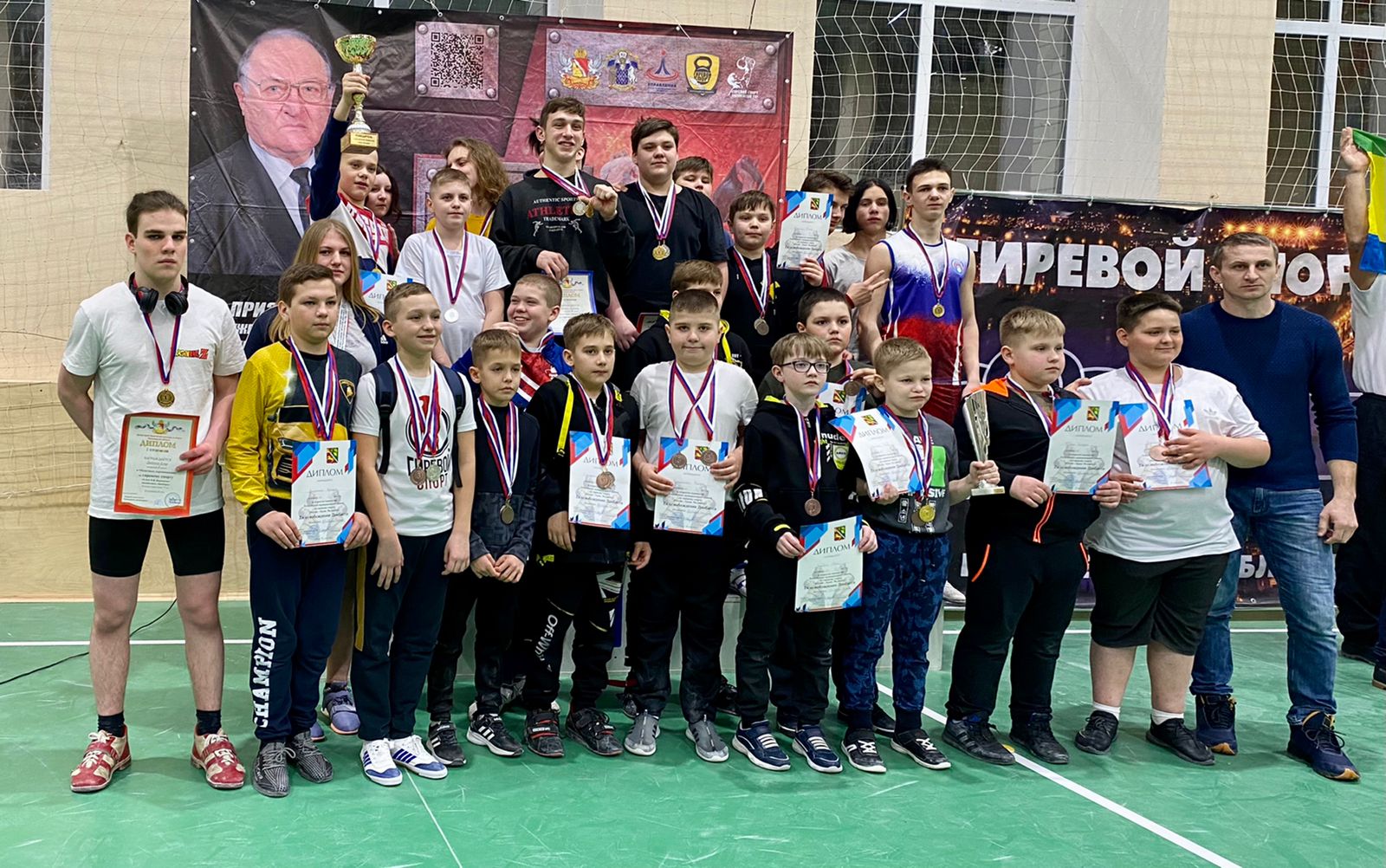 